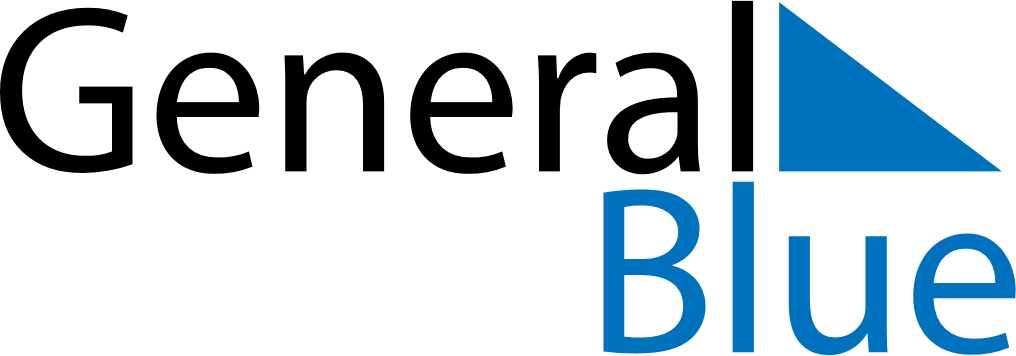 January 2028January 2028January 2028January 2028United Arab EmiratesUnited Arab EmiratesUnited Arab EmiratesSundayMondayTuesdayWednesdayThursdayFridayFridaySaturday1New Year’s Day2345677891011121314141516171819202121222324252627282829First day of RamadanFirst day of Ramadan3031